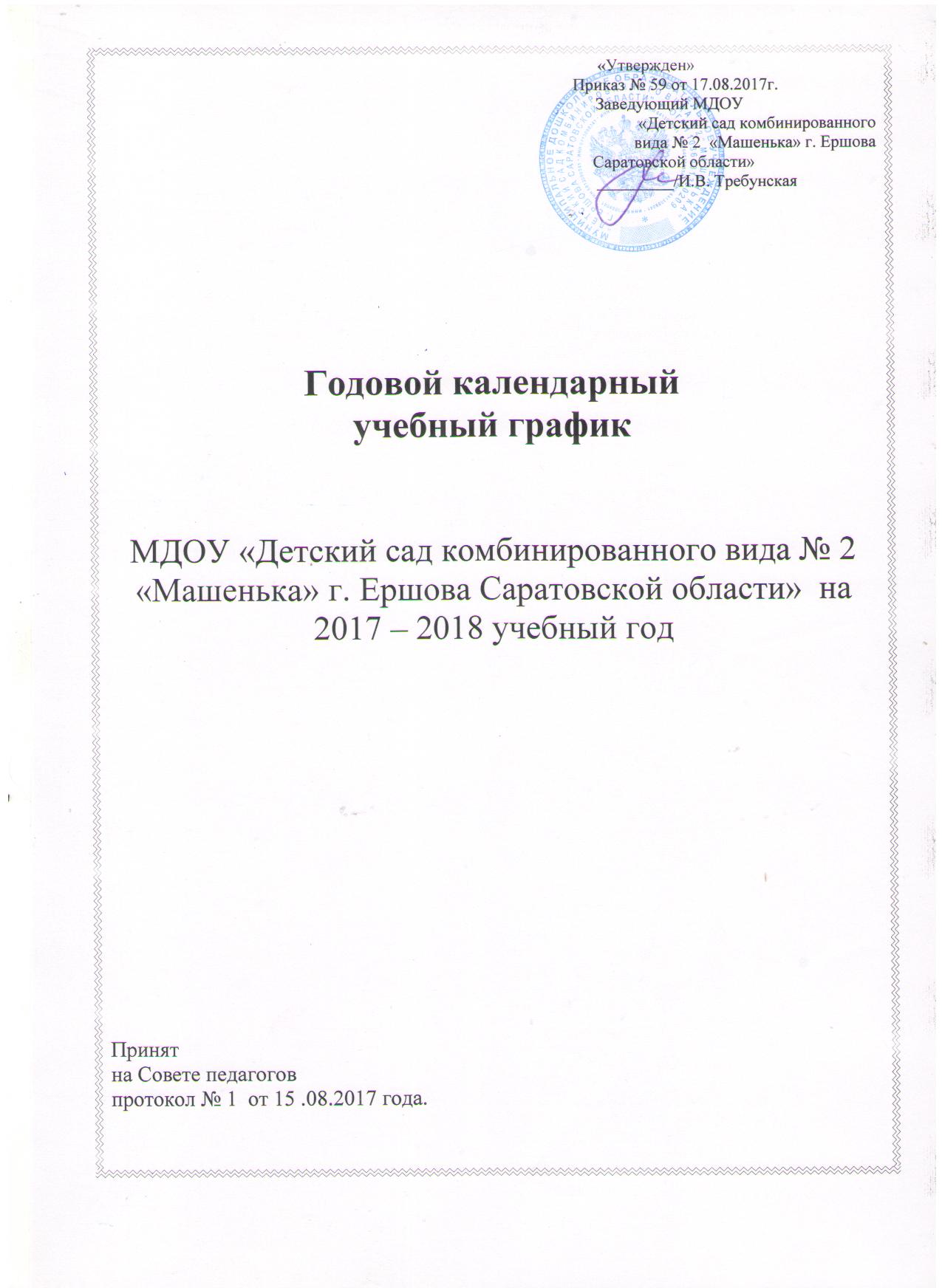 Пояснительная запискак годовому учебному графикуГодовой календарный учебный график – является локальным нормативным документом, регламентирующим общие требования к организации образовательного процесса в учебном году в МДОУ «Детский сад комбинированного вида № 2 «Машенька»,  разработанным в соответствии с «Федеральным государственным образовательным стандартом дошкольного образования », утвержденным приказом Министерства образования и науки Российской Федерации № 1155 от 17.10.2013 г. 1.    Учебный план МДОУ «Детский сад комбинированного  вида № 2  «Машенька» г. Ершова  Саратовской области»  на 2017 – 2018  учебный год составлен на основе:- Федерального закона от 29.12.2012г. № 273-ФЗ «Об образовании в Российской Федерации»;- Санитарно-эпидемиологических требований к устройству, содержанию и организации режима работы дошкольных образовательных учреждений.Сан ПиН 2.4.1. 3049-13 от 29.05.2013г.- Федерального государственного образовательного стандарта дошкольного образования  (утв. приказом Минобрнауки России от 17.10.2013 № 1155).-  «Комментариев к ФГОС дошкольного образования» Министерства образования и науки Российской Федерации от 28.02.2014 г. № 08-249- Уставом МДОУ  «Детский сад комбинированного вида № 2 «Машенька»г. Ершова Саратовской области» - основной общеобразовательной программой МДОУ  «Детский сад комбинированного вида № 2 «Машенька» г. Ершова Саратовской области»2. Продолжительность учебного года   в МДОУ  «Детский сад комбинированного вида № 2 «Машенька» г. Ершова Саратовской области»Продолжительность учебного года – 38 недель.1 полугодие – 17 недель,2 полугодие – 21 неделя.Праздничные дни: 1, 2, 3, 4, 5, 6 и 8 января 2018 года - Новогодние каникулы;7 января 2018 года - Рождество Христово;23 февраля 2018 года - День защитника Отечества; 8  марта 2018 года - Международный женский день;1 мая 2018 года - Праздник Весны и Труда;9 мая 2018 года - День Победы;12 июня 2018 года - День России;4 ноября 2018 года - День народного единств.3. Регламентирование образовательного процесса на неделю- продолжительность учебной  недели - пять дней (понедельник – пятница);Общеразвивающие группыКоррекционные группыСодержаниеВозрастные группыВозрастные группыВозрастные группыВозрастные группыВозрастные группыВозрастные группыВозрастные группыВозрастные группыВозрастные группы1 младшая(2 -3  года)II младшая группа (3 - 4   лет)II младшая группа (3 - 4   лет)Средняя группа (4-5 лет)Средняя группа (4-5 лет)Старшая группа   (5-6 лет)Старшая группа   (5-6 лет)Подготовительная к школегруппа (6 -7 лет)Подготовительная к школегруппа (6 -7 лет)Сроки начала образовательной деятельности1 сентября 2017 года1 сентября 2017 года1 сентября 2017 года1 сентября 2017 года1 сентября 2017 года1 сентября 2017 года1 сентября 2017 года1 сентября 2017 года1 сентября 2017 годаСроки окончания образовательной деятельности31 мая 2018 года31 мая 2018 года31 мая 2018 года31 мая 2018 года31 мая 2018 года31 мая 2018 года31 мая 2018 года31 мая 2018 года31 мая 2018 годаСроки  зимних каникулС 12 по 16 февраля 2018 г. В  каникулярный  период проводится образовательная деятельность только художественно – эстетического и физкультурно - оздоровительного направления  (музыкальные, физкультурные, художественное творчество).С 12 по 16 февраля 2018 г. В  каникулярный  период проводится образовательная деятельность только художественно – эстетического и физкультурно - оздоровительного направления  (музыкальные, физкультурные, художественное творчество).С 12 по 16 февраля 2018 г. В  каникулярный  период проводится образовательная деятельность только художественно – эстетического и физкультурно - оздоровительного направления  (музыкальные, физкультурные, художественное творчество).С 12 по 16 февраля 2018 г. В  каникулярный  период проводится образовательная деятельность только художественно – эстетического и физкультурно - оздоровительного направления  (музыкальные, физкультурные, художественное творчество).С 12 по 16 февраля 2018 г. В  каникулярный  период проводится образовательная деятельность только художественно – эстетического и физкультурно - оздоровительного направления  (музыкальные, физкультурные, художественное творчество).С 12 по 16 февраля 2018 г. В  каникулярный  период проводится образовательная деятельность только художественно – эстетического и физкультурно - оздоровительного направления  (музыкальные, физкультурные, художественное творчество).С 12 по 16 февраля 2018 г. В  каникулярный  период проводится образовательная деятельность только художественно – эстетического и физкультурно - оздоровительного направления  (музыкальные, физкультурные, художественное творчество).С 12 по 16 февраля 2018 г. В  каникулярный  период проводится образовательная деятельность только художественно – эстетического и физкультурно - оздоровительного направления  (музыкальные, физкультурные, художественное творчество).С 12 по 16 февраля 2018 г. В  каникулярный  период проводится образовательная деятельность только художественно – эстетического и физкультурно - оздоровительного направления  (музыкальные, физкультурные, художественное творчество).Летний период1 июня по  31 августа 2018 г.1 июня по  31 августа 2018 г.1 июня по  31 августа 2018 г.1 июня по  31 августа 2018 г.1 июня по  31 августа 2018 г.1 июня по  31 августа 2018 г.1 июня по  31 августа 2018 г.1 июня по  31 августа 2018 г.1 июня по  31 августа 2018 г.Продолжительность   учебного года38 недель38 недель38 недель38 недель38 недель38 недель38 недель38 недель38 недельПродолжительность   учебной недели5 дней5 дней5 дней5 дней5 дней5 дней5 дней5 дней5 днейПродолжительность непосредственно образовательной деятельностиНе более10 минутНе более10 минутНе более15 минутНе более15 минутНе более20 минутНе более20 минутНе более25  минутНе более25  минутНе более30 минутПродолжительность перерыва между  периодами НОДНе менее 10 минутНе менее 10 минутНе менее 10 минутНе менее 10 минутНе менее 10 минутНе менее 10 минутНе менее 10 минутНе менее 10 минутНе менее 10 минутВ середине времени, отведённого на НОД проводятся физкультминуткиВ середине времени, отведённого на НОД проводятся физкультминуткиВ середине времени, отведённого на НОД проводятся физкультминуткиВ середине времени, отведённого на НОД проводятся физкультминуткиВ середине времени, отведённого на НОД проводятся физкультминуткиВ середине времени, отведённого на НОД проводятся физкультминуткиВ середине времени, отведённого на НОД проводятся физкультминуткиВ середине времени, отведённого на НОД проводятся физкультминуткиВ середине времени, отведённого на НОД проводятся физкультминуткиВ середине времени, отведённого на НОД проводятся физкультминуткиОбъем   недельной образовательной нагрузки 1 час 40 мин1 час 40 мин2 часа 30 минут2 часа 30 минут3 часа 20мин.3 часа 20мин.5 часов 35 минут5 часов 35 минут7 часов30 минутКоличество периодов НОД в день2222222-32-33Объём образовательной нагрузки в день 20минут20минут30минут30минут40 минут40 минут1 час15 минут1 час15 минут1 час 30 минутСроки   проведения мониторингаВ течение 2017-2018  уч.года В течение 2017-2018  уч.года 04-15 сентября 2017 года04-15 сентября 2017 года04-15 сентября 2017 года04-15 сентября 2017 года04-15 сентября 2017 года04-15 сентября 2017 года04-15 сентября 2017 годаСроки   проведения мониторингаВ течение 2017-2018  уч.года В течение 2017-2018  уч.года 07-18 мая 2018 года(промежуточный с 11.12.2017 г. по 22.12.2017 г. по необходимости  с детьми, требующими дополнительного  внимания)07-18 мая 2018 года(промежуточный с 11.12.2017 г. по 22.12.2017 г. по необходимости  с детьми, требующими дополнительного  внимания)07-18 мая 2018 года(промежуточный с 11.12.2017 г. по 22.12.2017 г. по необходимости  с детьми, требующими дополнительного  внимания)07-18 мая 2018 года(промежуточный с 11.12.2017 г. по 22.12.2017 г. по необходимости  с детьми, требующими дополнительного  внимания)07-18 мая 2018 года(промежуточный с 11.12.2017 г. по 22.12.2017 г. по необходимости  с детьми, требующими дополнительного  внимания)07-18 мая 2018 года(промежуточный с 11.12.2017 г. по 22.12.2017 г. по необходимости  с детьми, требующими дополнительного  внимания)07-18 мая 2018 года(промежуточный с 11.12.2017 г. по 22.12.2017 г. по необходимости  с детьми, требующими дополнительного  внимания)Организация образовательной деятельности в летний периодЛетний оздоровительный период – 01.06.2018 г – 31. 08.2018 г; В   летний оздоровительный период проводится образовательная деятельность только художественно – эстетического и физкультурно - оздоровительного направления  (музыкальные, физкультурные, художественное творчество).Летний оздоровительный период – 01.06.2018 г – 31. 08.2018 г; В   летний оздоровительный период проводится образовательная деятельность только художественно – эстетического и физкультурно - оздоровительного направления  (музыкальные, физкультурные, художественное творчество).Летний оздоровительный период – 01.06.2018 г – 31. 08.2018 г; В   летний оздоровительный период проводится образовательная деятельность только художественно – эстетического и физкультурно - оздоровительного направления  (музыкальные, физкультурные, художественное творчество).Летний оздоровительный период – 01.06.2018 г – 31. 08.2018 г; В   летний оздоровительный период проводится образовательная деятельность только художественно – эстетического и физкультурно - оздоровительного направления  (музыкальные, физкультурные, художественное творчество).Летний оздоровительный период – 01.06.2018 г – 31. 08.2018 г; В   летний оздоровительный период проводится образовательная деятельность только художественно – эстетического и физкультурно - оздоровительного направления  (музыкальные, физкультурные, художественное творчество).Летний оздоровительный период – 01.06.2018 г – 31. 08.2018 г; В   летний оздоровительный период проводится образовательная деятельность только художественно – эстетического и физкультурно - оздоровительного направления  (музыкальные, физкультурные, художественное творчество).Летний оздоровительный период – 01.06.2018 г – 31. 08.2018 г; В   летний оздоровительный период проводится образовательная деятельность только художественно – эстетического и физкультурно - оздоровительного направления  (музыкальные, физкультурные, художественное творчество).Летний оздоровительный период – 01.06.2018 г – 31. 08.2018 г; В   летний оздоровительный период проводится образовательная деятельность только художественно – эстетического и физкультурно - оздоровительного направления  (музыкальные, физкультурные, художественное творчество).Летний оздоровительный период – 01.06.2018 г – 31. 08.2018 г; В   летний оздоровительный период проводится образовательная деятельность только художественно – эстетического и физкультурно - оздоровительного направления  (музыкальные, физкультурные, художественное творчество).Режим функционирования групп учреждения 7.30 – 18.00 - общеразвивающая подготовительная группа; 7.00 – 17.30 -общеразвивающие группы – 1 младшая группа, 2 младшая группа, старшая группа; -  в субботу, воскресенье и праздничные дни Учреждение не работает.7.30 – 18.00 - общеразвивающая подготовительная группа; 7.00 – 17.30 -общеразвивающие группы – 1 младшая группа, 2 младшая группа, старшая группа; -  в субботу, воскресенье и праздничные дни Учреждение не работает.7.30 – 18.00 - общеразвивающая подготовительная группа; 7.00 – 17.30 -общеразвивающие группы – 1 младшая группа, 2 младшая группа, старшая группа; -  в субботу, воскресенье и праздничные дни Учреждение не работает.7.30 – 18.00 - общеразвивающая подготовительная группа; 7.00 – 17.30 -общеразвивающие группы – 1 младшая группа, 2 младшая группа, старшая группа; -  в субботу, воскресенье и праздничные дни Учреждение не работает.7.30 – 18.00 - общеразвивающая подготовительная группа; 7.00 – 17.30 -общеразвивающие группы – 1 младшая группа, 2 младшая группа, старшая группа; -  в субботу, воскресенье и праздничные дни Учреждение не работает.7.30 – 18.00 - общеразвивающая подготовительная группа; 7.00 – 17.30 -общеразвивающие группы – 1 младшая группа, 2 младшая группа, старшая группа; -  в субботу, воскресенье и праздничные дни Учреждение не работает.7.30 – 18.00 - общеразвивающая подготовительная группа; 7.00 – 17.30 -общеразвивающие группы – 1 младшая группа, 2 младшая группа, старшая группа; -  в субботу, воскресенье и праздничные дни Учреждение не работает.7.30 – 18.00 - общеразвивающая подготовительная группа; 7.00 – 17.30 -общеразвивающие группы – 1 младшая группа, 2 младшая группа, старшая группа; -  в субботу, воскресенье и праздничные дни Учреждение не работает.7.30 – 18.00 - общеразвивающая подготовительная группа; 7.00 – 17.30 -общеразвивающие группы – 1 младшая группа, 2 младшая группа, старшая группа; -  в субботу, воскресенье и праздничные дни Учреждение не работает.СодержаниеВозрастные группыВозрастные группыВозрастные группыСодержаниеСредняя группа (ОНР)Средняя группа (ОНР)Средняя группа (ЧБД)Сроки начала образовательной деятельности1 сентября 2017 года1 сентября 2017 года1 сентября 2017 годаСроки окончания образовательной деятельности31 мая 2018 года31 мая 2018 года31 мая 2018 годаСроки  зимних каникулС 12 по 16 февраля 2018 г. В  каникулярный  период проводится образовательная деятельность только художественно – эстетического и физкультурно - оздоровительного направления  (музыкальные, физкультурные, художественное творчество).С 12 по 16 февраля 2018 г. В  каникулярный  период проводится образовательная деятельность только художественно – эстетического и физкультурно - оздоровительного направления  (музыкальные, физкультурные, художественное творчество).С 12 по 16 февраля 2018 г. В  каникулярный  период проводится образовательная деятельность только художественно – эстетического и физкультурно - оздоровительного направления  (музыкальные, физкультурные, художественное творчество).Летний период1 июня по  31 августа 2018 г.1 июня по  31 августа 2018 г.1 июня по  31 августа 2018 г.Продолжительность   учебного года38 недель38 недель38 недельПродолжительность   учебной недели5 дней5 дней5 днейПродолжительность непосредственно образовательной деятельностиНе более30 минутНе более30 минутНе более30 минутПродолжительность перерыва между  периодами НОДНе менее 10 минутНе менее 10 минутНе менее 10 минутВ середине времени, отведённого на НОД проводятся физкультминуткиВ середине времени, отведённого на НОД проводятся физкультминуткиВ середине времени, отведённого на НОД проводятся физкультминуткиВ середине времени, отведённого на НОД проводятся физкультминуткиОбъем   недельной образовательной нагрузки7 часов 30 мин7 часов 30 мин7 часов 30 минКоличество периодов НОД в день333Объём образовательной нагрузки в день 90минут90минут90минутСроки   проведения мониторинга04-15 сентября 2017 года04-15 сентября 2017 года04-15 сентября 2017 годаСроки   проведения мониторинга07-18 мая 2018 года(промежуточный с 11.12.2017 г. по 22.12.2017 г. по необходимости  с детьми, требующими дополнительного  внимания)07-18 мая 2018 года(промежуточный с 11.12.2017 г. по 22.12.2017 г. по необходимости  с детьми, требующими дополнительного  внимания)07-18 мая 2018 года(промежуточный с 11.12.2017 г. по 22.12.2017 г. по необходимости  с детьми, требующими дополнительного  внимания)Организация образовательной деятельности в летний периодЛетний оздоровительный период – 01.06.2018 г – 31. 08.2018 г; В   летний оздоровительный период проводится образовательная деятельность только художественно – эстетического и физкультурно - оздоровительного направления  (музыкальные, физкультурные, художественное творчество).Летний оздоровительный период – 01.06.2018 г – 31. 08.2018 г; В   летний оздоровительный период проводится образовательная деятельность только художественно – эстетического и физкультурно - оздоровительного направления  (музыкальные, физкультурные, художественное творчество).Летний оздоровительный период – 01.06.2018 г – 31. 08.2018 г; В   летний оздоровительный период проводится образовательная деятельность только художественно – эстетического и физкультурно - оздоровительного направления  (музыкальные, физкультурные, художественное творчество).Режим функционирования групп учреждения 7.30-17.30 – коррекционная группа ЧБД;                              7.00 – 19.00 -коррекционная группа  логопедическая-  в субботу, воскресенье и праздничные дни Учреждение не работает7.30-17.30 – коррекционная группа ЧБД;                              7.00 – 19.00 -коррекционная группа  логопедическая-  в субботу, воскресенье и праздничные дни Учреждение не работает7.30-17.30 – коррекционная группа ЧБД;                              7.00 – 19.00 -коррекционная группа  логопедическая-  в субботу, воскресенье и праздничные дни Учреждение не работает